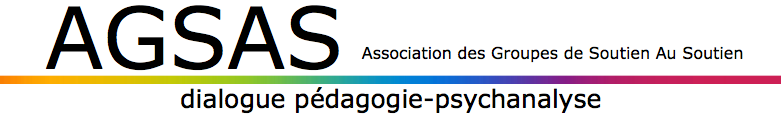 BULLETIN D'INSCRIPTION À LA FORMATION AUX ATELIERS DE REFLEXION SUR LA CONDITION HUMAINE (ARCH)          à Lyon, les 17 et 18 novembre 2018 et le 23 mars 2019à retourner accompagné d'un chèque à l'ordre de l'AGSAS avant le 27 octobre 2018 àAnne-Marie Mathey, 16 rue Paul Chenavard, 69001 Lyon annemathey@wanadoo.fr 	Tél : 06 26 07 26 92NOM et Prénom :Adresse personnelle : Adresse électronique (lisible SVP) :Tél :Statut ou fonction :Expériences éventuelles des Ateliers de Philosophie AGSAS®  ou/et des Ateliers Psycho-Lévine :Comment avez-vous eu connaissance de cette formation ?Joindre un chèque de participation aux frais (pour les trois journées) à l'ordre de l'AGSAS80€ pour les non-adhérentsTarif préférentiel de 60€ pour les adhérents à l'AGSASSi vous souhaitez adhérer à l'AGSAS pour l'année 2018-2019 et participer à cette formation, remplir le bulletin d’adhésion ci-joint et joindre un chèque de 100€ à l'ordre de l'AGSAS (60€ pour la formation et 40€ pour l'adhésion).  Vous recevrez alors  la revue annuelle  JE est un autre, les 3 publications de la "Lettre de l'AGSAS" ainsi que toutes les informations concernant la vie de l'association. Votre adhésion participe au soutien, à l'existence et au bon fonctionnement de l'AGSAS. Merci